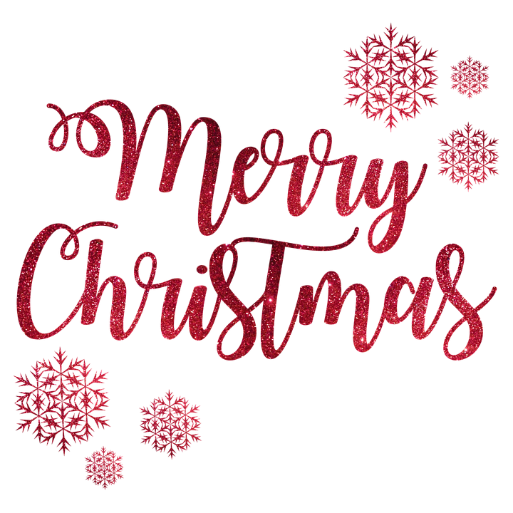 CHRISTMAS SONGS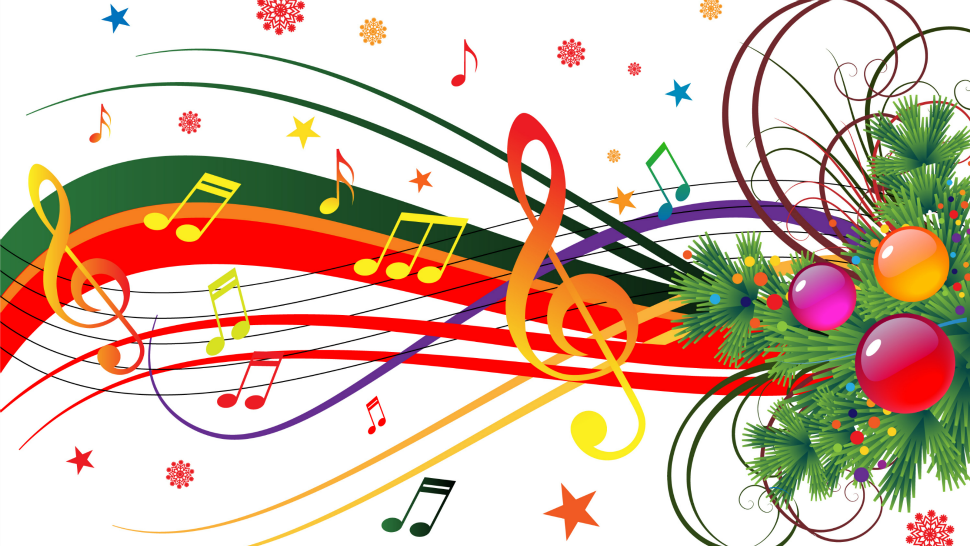 Joy To The World 
Recorded by George Strait
Written by Isaac Watts and George F. Handel
 
C                    G7      C
Joy to the world the Lord is come
    F     G7          C
Let earth receive her King         
     
Let every heart prepare Him room                     
                               G7
And heaven and nature sing and heaven and nature sing
    C                     G7     C
And heaven and heaven and nature sing

                     G7     C
Joy to the earth the Savior reigns
    F         G7      C
Let men their songs employ         
                                                  
While fields and floods rocks hills and plains 
                        G7
Repeat the sounding joy repeat the sounding joy     
C                 G7       C
Repeat repeat the sounding joy

                 G7          C
No more let sins and sorrows grow
    F      G7         C
Nor thorns infest the ground

He comes to make His blessings flow
                              G7
Far as the curse is found far as the curse is found
    C             G7       C
Far as far as the curse is found 
      
                   G7             C
He rules the world with truth and grace
    F         G7      C
And makes the nations prove         
    
The glories of His righteousness         
                            G7
And wonders of His love and wonders of His love
    C               G7     C
And wonders wonders of His love
                    G7     C
And wonders wonders of His loveHai Dunia, GembiralahIntro : C F G C - GC             G   CHai dunia, gembiralah    F      G   CDan sambut Rajamu   CDi hatimu terimalah   CBersama bersyukur   GBersama bersyukur   C    F    G     C    GBersama-sama bersyukurC                     G       CJoy to the world, the Lord is come    F       G         CLet earth receive her King    CLet every heart prepare Him room    CAnd Heaven and nature sing    GAnd Heaven and nature sing    C           F           G      CAnd Heaven, and Heaven, and nature singDeck The Halls
written by Robert D. Singleton

C                   G7        C
Deck the halls with boughs of holly
G7          C     G7    C
Fa la la la la la la la la
               G7    C
Tis the season to be jolly
G7          C     G7    C
Fa la la la la la la la la

G7             C       G7 
Don we now our gay apparel
         Am       G7    
Fa la la la la la la la la
C         G7                C
Troll the ancient Christmas carol
F           C     G7    C
Fa la la la la la la la la

                G7     C  
See the blazing Yule before us 
G7          C     G7    C
Fa la la la la la la la la
           G7       C
Strike the harp and join the chorus
G7          C     G7    C
Fa la la la la la la la la

G7        C        G7 
Follow me in merry measure
         Am       G7    
Fa la la la la la la la la
C       G7               C    
While I tell a Christmas treasure
F           C     G7    C
Fa la la la la la la la la

              G7       C
Fast away the old year passes
G7          C     G7    C
Fa la la la la la la la la
                  G7       C  
Hail the new year lads and lasses
G7          C     G7    C
Fa la la la la la la la la

G7             C   G7
Sing we joyous all together
         Am       G7    
Fa la la la la la la la la
C        G7          C    
Heedless of wind and weather
F           C     G7    C
Fa la la la la la la la la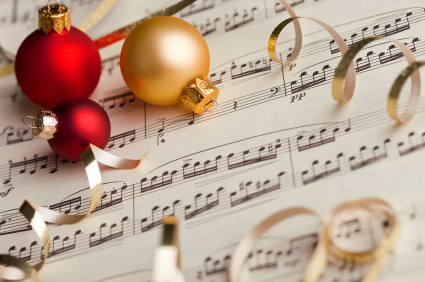 Away in a manger
Written by Martin Luther, Eugene Clark, Carl Mueller
[3/4 time]

C                   F          C
Away in a manger no crib for a bed 
    G7                     C
The little Lord Jesus laid down His sweet head 
                            F             C
The stars in the sky looked down where He lay 
    F           C      G7           C
The little Lord Jesus asleep on the hay 

                          F     C
The cattle are lowing the Baby awakes 
    G7                   C
But little Lord Jesus no crying He makes 
                            F             C
I love Thee Lord Jesus look down from the sky 
    F          C           G7         C
And stay by my cradle till morning is nigh
 
                                      F           C
Be near me Lord Jesus I ask Thee to stay
      G7                C   
Close by me forever and love me I pray
                               F          C    
Bless all the dear children in thy tender care
    F          C         G7             C 
And take us to heaven to live with thee thereSeorang Anak Tlah Lahir Pengarang : Robert, Lea SutantoNada Dasar CVerse :    C  G/B    Am          Dm    Gsus    GSeorang anak  t’lah lahir untuk ki-taG7/F   Em     Am   Dm     GSeo  - rang putera dib’rikan        C   G/B    Am    Dm     Gsus    GLambang pem ’rintahan di atas bahu-NyaG7/F   Em         Am      A#    Gsus Dan  nama-Nya pun disebut orangChorus :      FM7      G7/F         Em     AmPenasehat ajaib, Allah yang perkasa          Dm   G7     C     C7Bapa yang kekal, Raja damaiC/E   FM7    G7/F      Em   AmSambutlah Dia    Yesus Tuhan     Dm     Gsus    CJurus’lamat dunia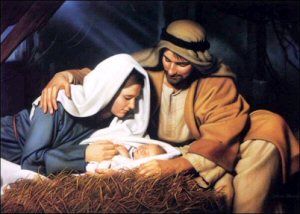 Mary Did You Know
Recorded by Kenny Rogers and Wynonna Judd 
Written by Mark Lowery and Buddy Greene

Am           G7
Mary did you know that your baby boy
      F               E7
Would someday walk on water
             Am             G7
Mary did you know that your baby boy
      F                 E7
Would save our sons and daughters
 
        F              G7
Did you know that your baby boy
    C       G7       Am
Has come to make you new
     Dm
This child that you've delivered
     Am           E7
Will soon deliver you

             Am             G7
Mary did you know that your baby boy
     F               E7
Will give sight to a blind man
             Am             G7
Mary did you know that your baby boy
     F                 E7
Will calm a storm with His hand

        F              G7
Did you know that your baby boy
    C            G7     Am
Has walked where angels trod
            Dm
When you've kissed your little baby
            Am                 E7
Then you've kissed the face of God
             Am
Mary did you know
             E7
Mary did you know

    F                  G7
The blind will see the deaf will hear
    C               Am
The dead will live again
    F                  G7
The lame will leap the dumb will speak
    C              E7
The praises of the Lamb
 
             Am             G7
Mary did you know that your baby boy
   F              E7
Is Lord of all creation
             Am             G7
Mary did you know that your baby boy
     F                E7
Will one day rule the nations

        F              G7
Did you know that your baby boy
    C        G7      Am
Was heaven's perfect lamb
     Dm
This sleeping child you're holding
       Am    E7  Am
Is the great I   Am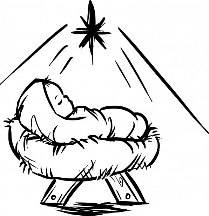 Oh Holy NightNada Dasar : GVerse :G                 C                  GO holy night the stars are brightly shining            G            D             GIt is the night of our dear Savior's birthG                      C             G Long lay the world in sin and error pining           Bm            F#             BmTill He appeared and the soul felt its worth   D                GA thrill of hope a weary world rejoices     D               GFor yonder breaks a new and glorious mornChorus :Em            Bm       Am             Em        Fall on your knees! o hear the angel voices  G   D7  G   C  G    D7                 GO night divine O night when Christ was born  D   D7   G  C  G    D7          GO night divine O night  O night divine!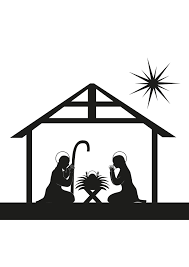 Go Tell It On The Mountain

C                          G7                  C
Go tell it on the mountain over the hills and everywhere
                                 G7             C
Go tell it on the mountain that Jesus Christ is born

                                         G7               C
While shepherds kept their watching over silent flocks by night
                                    G7
Behold throughout the heavens there shone a Holy Light

C                          G7                 C
Go tell it on the mountain over the hills and everywhere
                                 G7             C
Go tell it on the mountain that Jesus Christ is born

                                       G7           C
The shepherds feared and trembled when lo above the earth
                               G7
Rang out the angel chorus that hailed our Savior's birth

C                          G7                 C
Go tell it on the mountain over the hills and everywhere
                                 G7             C
Go tell it on the mountain that Jesus Christ is born

                           G7                C
Down in a lowly manger the humble Christ was born
                                    G7 
And brought us God's salvation that blessed Christmas morn

                           G7                 C
Go tell it on the mountain over the hills and everywhere
                                 G7             C
Go tell it on the mountain that Jesus Christ is bornO Holy NightC                    F                  C   O holy night! The stars are brightly shining,          C/E          G7             C  It is the night of our dear Saviour's birth.                      F             C  C7Long lay the world in sin and error pining,          Em/B           B7            Em'Til He appear'd and the soul felt its worth.  G7/B               CA thrill of hope the weary world rejoices,    G7/B            CFor yonder breaks a new and glorious morn.---------------------------------------------Am           Em       Dm             AmFall on your knees! O hear the angel voices!  C/G  G7/F    C/E  F   C/G  G7                 C    C/E C/G CO night    div-ine,   O night   when Christ was born;  G     G7/F     C/E  Dm/F   C/G    G7        CO night      div-ine,      O night, O night Divine.---------------------------------------------C                      F              C   Led by the light of Faith serenely beaming,             C/E           G7        C  With glowing hearts by His cradle we stand.                     F            C    C7So led by light of a star sweetly gleaming,              Em/B          B7     EmHere come the wise men from Orient land.    G7/B              CThe King of Kings lay thus in lowly manger;   G7/B           CIn all our trials born to be our friend.---------------------------------------------Am           Em           Dm             AmHe knows our need, to our weakness is no stranger,  C/G  G7/F     C/E  F  C/G  G7          C    C/E C/G CBehold     your King! Before   Him lowly bend!  G    G7/F     C/E  Dm/F   C/G  G7        CBehold     your King,     Before Him lowly bend!---------------------------------------------C                        F          C   Truly He taught us to love one another;          C/E           G7        C  His law is love and His gospel is peace.                              F            C  C7Chains shall He break for the slave is our brother;           Em/B       B7             EmAnd in His name all oppression shall cease.      G7/B            CSweet hymns of joy in grateful chorus raise we,    G7/B          CLet all within us praise His holy name.---------------------------------------------Am            Em      Dm                 AmChrist is the Lord! O praise His Name forever,    C/G  G7/F    C/E F    C/G G7           C    C/E C/G CHis power    and glo - ry ev  -  ermore proclaim.    G    G7/F    C/E  Dm/F   C/G  G7        CHis power    and  glo -   ry ev - ermore proclaim.SILENT NIGHTLyrics Josef Mohr, music Franz Gruber.CSilent night! Holy night!G7           CAll is calm, all is brightF                Cround yon Virgin Mother and Child,F              CHoly infant so tender and mild,G7                Csleep in Heavenly peace!             G7   Csleep in Heavenly peace!CSilent night! Holy night!G7              CShepherds quake at the sight;F                   Cglories stream from Heaven afar,F                    CHeavenly hosts sing "Alleluia!",G7                      CChrist, the Savior, is born!               G7       CChrist, the Savior, is born!CSilent night! Holy night!G7          CSon of God, Love’s pure lightF                       Cradiant, beams from Thy Holy face,F                  Cwith the dawn of redeeming grace,G7                 CJesus, Lord at Thy birth,            G7     CJesus, Lord at Thy birth.WE WISH YOU A MERRY CHRISTMAS  A                DWe wish you a Merry Christmas,F#7 B                EWe  wish you a Merry Christmas,E7 C#               F#m       A     D  Bm E7  AWe wish you a Merry Christmas and a Happy New Year.     A          E        B7           EGood tidings we bring to you and your kin.   A                E               D     E7  AWe wish you a Merry Christmas and a Happy New Year.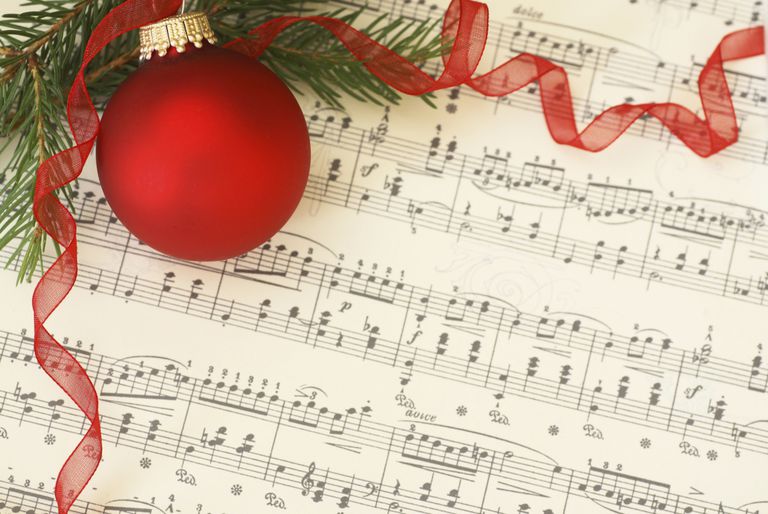 